 　　　　　　　２０２１年１２月１２日『オールマイティな神のことば』Almighty Word of Godルカ Luke １：２６～３９天使（御使い）ガブリエルのお告げ the angel Gabriel  マリヤの反応　Mary's reaction天使の説明　Description of the angel親戚のエリザベツと夫で祭司のザカリヤ　Elizabeth and Zechariah『神にとって不可能なことは何もありません』正しい訳⇒『神にとって不可能な“ことば”は何もありません』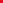 　For no word from God will ever fail.あなたのおことばどおりにlet it be to me according to your word.７、急いで行動する　haste